November 18, 2015TO ALL INTERESTED PARTIES:Re:	Multi-family Housing Stakeholder Meeting	Docket No. M-2014-2424864With this Secretarial Letter, the Commission is providing notice of an Act 129 Multi-Family Housing Working Group (MHWG) meeting to be held on Wednesday, December 16, 2015, from 1:30 P.M. to 3:00 P.M. in Hearing Room 1 of the Commonwealth Keystone Building, 400 North Street, Harrisburg, Pennsylvania, 17120.  	In its Implementation Order (Order) for Phase III of the Act 129 Energy Efficiency and Conservation (EE&C) Program, the Commission directed its Bureau of Consumer Services, with assistance as needed from its Bureau of Technical Utility Services, to convene the MHWG.  The purpose of this working group is to gather stakeholder input in order to explore possible program designs and cost-effective solutions to barriers to participation in the EE&C Program that may exist for the multi-family sector.    Attached is an agenda for the meeting and a MHWG strawman proposal.    Any questions regarding this stakeholder meeting should be directed to Sarah Dewey at 717-705-4029 or sdewey@pa.gov.	Sincerely,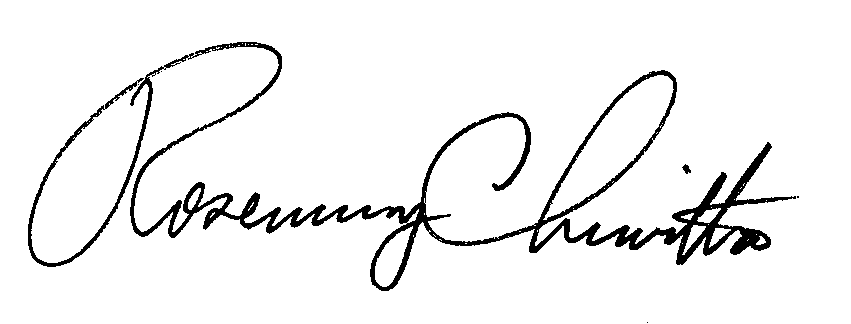 						Rosemary Chiavetta						Secretarycc:	Chairman’s Office	Vice Chairman’s Office	Commissioners’ Offices	Jan Freeman, Executive Director	Mary Beth Osborne, Director of Regulatory AffairsACT 129 MULTI-FAMILY HOUSING WORKING GROUP MEETINGCOMMONWEALTH KEYSTONE BUILDINGHEARING ROOM 1400 NORTH STREETHARRISBURG, PA 17120DECEMBER 16, 20151:30 P.M. – 3:00 P.M.AGENDA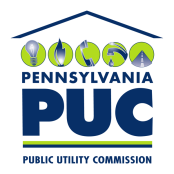  PUBLIC UTILITY COMMISSIONP.O. IN REPLY PLEASE REFER TO OUR FILEM-2014-2424864 PUBLIC UTILITY COMMISSIONP.O. IN REPLY PLEASE REFER TO OUR FILEM-2014-2424864I.	WELCOME – Paul Diskin, Director, TUS II.	OPENING REMARKS – Darren Gill, Deputy Director, TUSIII.	DISCUSSION TOPICS – STRAWMAN, Attached Barriers:  Building OwnersLack of Awareness/ExpertiseMultiple Programs/ProcessesLimited BudgetsTenant Behavior/Operational PracticesIncome Eligibility (Low-Income) CriteriaQualified ContractorsSolutions:  Multifamily Program (Ideal)Outreach/EE EducationConsistent Audits/Program MeasuresSimplicity/One-Stop ShopIncentive/Financing Options/ResourcesTenant/Facility Education/WorkshopsEligibility/Verification ProtocolsQC Guidelines/Contractor RequirementsIV.	ADDITIONAL CONSIDERATIONS V.	QUESTIONS VI.	NEXT STEPS VII.	CLOSING REMARKS – Darren Gill, Deputy Director, TUSMultifamily Housing Working Group StrawmanMultifamily Housing Working Group Strawman